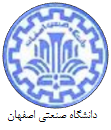 مشخصات دانشجومشخصات اساتید راهنما و مشاورالف- مشخصات اساتید راهنماب- مشخصات اساتید مشاور     تذکر: در صورتی که اساتید فوق عضو هیأت علمی دانشگاه صنعتی نمی‌باشند آدرس و شماره تلفن آن‌ها ذیلاً قید گردد.   این فرم باید توسط دانشجوی کارشناسی ارشد در سه نسخه با هماهنگی استاد راهنما به صورت تایپ شده تکمیل گردد.مشخصات پایان‌ نامه الف -عنوان تحقیق     ج – کلید واژه‌ها1-2-3-4-     5- د – شرح و بیان مسأله پژوهشی Statement of the Problem))4- پیشینه و تاریخچه موضوع تحقیق(مطالعات و تحقیقاتی که در رابطه با این موضوع صورت گرفته و نتایج حاصل از آن)(Literature Review) 5- اهداف تحقیق  Purpose of the Study))  6- اهمیت و ارزش تحقیق (Significance of the Study)7 – کاربرد نتایج تحقیق  Implications of the Study))  8 -  فرضیه‌ها (در صورت لزوم) یا سوالهای تحقیق  (Research Questions/Hypotheses)  9 -  روش تحقیق  (Methodology)9.1. Design of the Study9.2. Participants9.3. Instruments9.4. Procedure9.5. Data Analysis  10 -  منابع و مآخذ بسمه تعالي                                                  تعهدنامه‌ي دانشجواطلاعات دانشجو: نام:                       نام خانوادگي:                                 فرزند:                     تاريخ تولد:               شماره دانشجویی:                       مقطع تحصیلی:                       رشته-گرایش:   تعاريف:دانشجو:عبارت است از فرد ثبت نام شده‌ي مشغول به تحصيل در دانشگاه صنعتی اصفهاندانشگاه:در اینجا منظور دانشگاه صنعتی اصفهان است.پروژه:عبارت است از هرگونه پروژه درسی، پروژه کارشناسی، پایان‌نامه کارشناسی ارشد و رساله دکترااطلاعات:هرگونه اطلاعات علمي، فني و تجاري در هر قالب که در جريان پروژه به دانشجو داده مي‌شود يا اطلاعاتي که از پژوهش‌ها و آزمايش‌ها در زمان اجرا و یا پس از انجام پروژه به دست مي‌آيد.دارایی فکري:عبارت است از نوآوري، اختراع، مقاله، کتاب، نرم افزار، پايگاه داده‌ها، نتايج آزمايش، نقشه هاي فني، نشان و آرم و ديگر قالب هاي مرتبط با تعاريف مالکیت فکريتجاري سازي دانش فني:عبارتست ازساخت، استفاده، فروش، واگذاري، مشارکت، اجاره، انتشار و ديگر صور تجاري‌سازي دانش فنيمدت تعهدنامه:اين تعهدنامه از زمان امضاي آن تا بيست سال پس از تاريخ امضا يا تا زمان اعتبار حقوق مالکيت فکري پروژه، هر کدام که بيشتر بود، معتبر است.تعهدات دانشجو:دانشجو بدينوسيله متعهد مي‌شود که در انجام پروژه و پژوهش‌های خود:1-تمام اطلاعات و مدارک اوليه و دانش فني و نتايج به دست آمده از پژوهش و آزمايش‌ها را محفوظ بدارد.2-اطلاعات و دانش موجود را به شخص سوم بدون مجوز کتبي دانشگاه واگذار ننمايد.3-هرگونه نوآوري و دانش فني به دست آمده از پژوهش را ابتدا به استاد راهنما و سپس به دفتر انتقال فناوري دانشگاه (TTO) اطلاع دهد.4- بدون آگاهی و اجازه کتبی دانشگاه، هيچ گونه حقي نسبت به حقوق مادي، مالکيت فکري و تجاري‌سازي دانش فني ندارد.5-حق تجاري‌سازي دانش فني را به هر صورت، چه در داخل و چه در خارج از کشور، بدون مجوز کتبی دانشگاه ندارد.تبصره الف:کلیه حقوق مالکیت مادی و معنوی مربوط به پروژه متعلق به دانشگاه صنعتی اصفهان و پدیدآورندگان است. این حقوق توسط دانشگاه صنعتي اصفهان و بر اساس خط مشی مالکیت فکری دانشگاه، ارزش‌گذاری و سهم‌بندي خواهد شد. تبصره ب:در صورت وجود قرارداد ها و توافق هاي داخلي در مورد حقوق مادي و معنوي پروژه، در صورت عدم تناقض با شیوه نامه اجرایی خط مشي مالکیت فکری دانشگاه،  آنها نيز لحاظ خواهند شد.تبصره پ:در صورت عدم تمايل دانشگاه و یا استاد راهنما، براي حفاظت از مالکيت فکري منتج از پروژه یا تجاری‌سازی آن، دانشجو با مجوز کتبي از دانشگاه مي تواند در مورد حفاظت از مالکيت فکري و تجاری‌سازی دستاوردهای خود اقدام نمايد.نام و نام خانوادگی دانشجو:                                         تاریخ                        امضا                                                                                            مهر و امضای دفتر تحصیلات تکمیلی دانشکده:ردیفنام و نام‌خانوادگیگروه آموزشیدانشکدهرتبهتخصصپایان‌نامه‌های تحت راهنماییپایان‌نامه‌های تحت راهنماییملاحظاتردیفنام و نام‌خانوادگیگروه آموزشیدانشکدهرتبهتخصصتعدادمقطعملاحظات12ردیفنام و نام‌خانوادگیگروه آموزشیدانشکدهرتبهتخصصملاحظات12عنوان فارسی      عنوان انگلیسی